Оплата сертификации / продление сертификата
с помощью универсального штрих-кода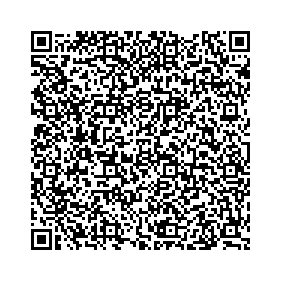 Реквизиты:федеральное бюджетное учреждение Северо-Кавказский региональный центр судебной экспертизы Министерства юстиции Российской ФедерацииИНН 2634010500		КПП 263601001УФК по Ставропольскому краю (2133 ФБУ Северо-Кавказский РЦСЭ Минюста России л/с 20216Ц07750)Отделение Ставрополь Банка России // УФК по Ставропольскому краю 
г. СтавропольКазначейский счет № 03214643000000012100БИК 010702101Единый казначейский счет №40102810345370000013КБК 00000000000000000130ОКТМО 07701000, ОГРН 1022601984250Юридический адрес: . Ставрополь, ул.Пригородная,226Почтовый адрес:355026, г. Ставрополь, ул.Пригородная,226Дата государственной регистрации в качестве юридического лица 
27 декабря 2002 годаE-mail: s-krcse@yandex.ru 